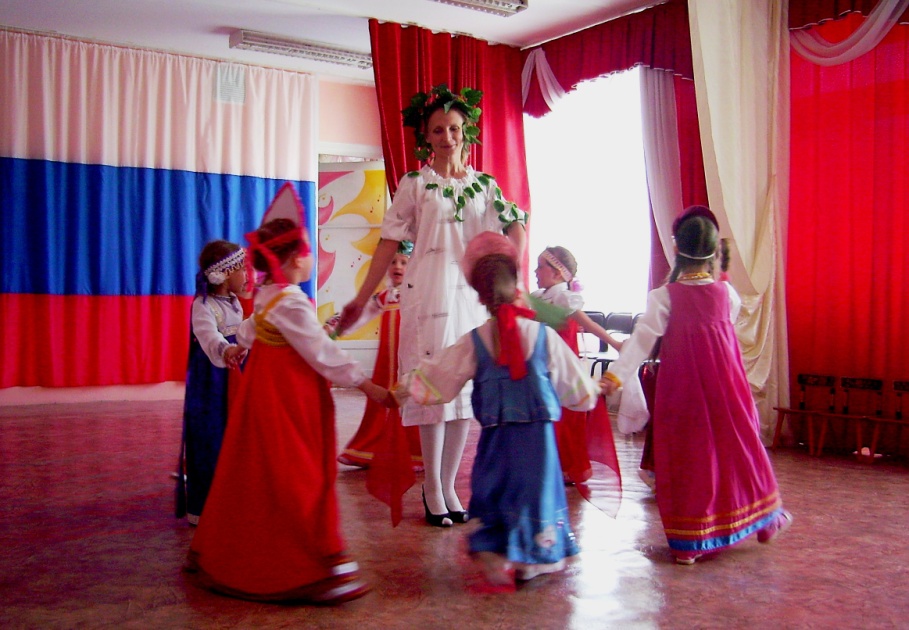 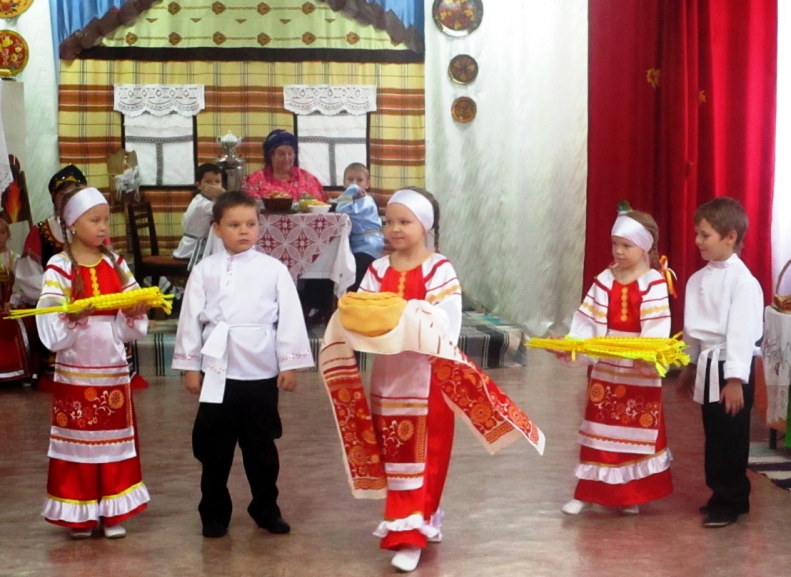 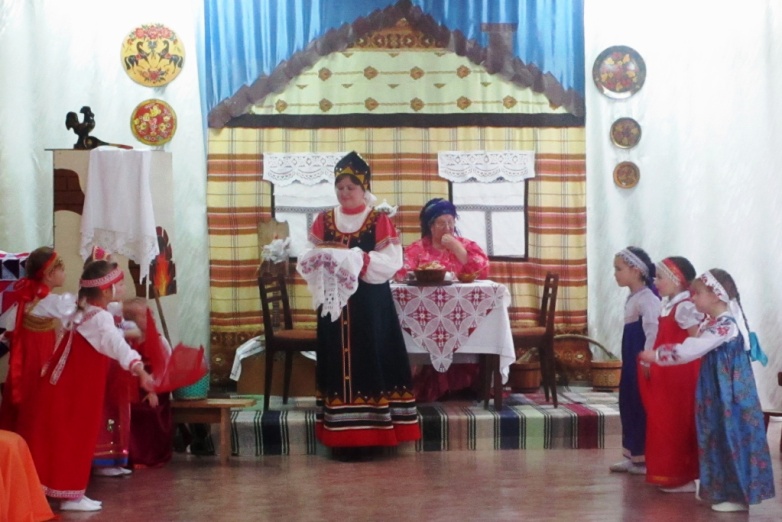                                                                                                                            Составила:                                                                                                                               музыкальный руководитель                                                                                                                                           Турыгина В.А.Воспитание гражданина и патриота, знающего и любящего свою Родину, не       может быть  успешно  решена   без глубокого познания  духовного богатства  своего народа, освоения народной культуры.  Процесс познания и усвоения должен начинаться как можно раньше, образно говоря,  с молоком матери ребёнок должен впитывать культуру своего народа через колыбельные песни,  пестушки,  потешки, игры-забавы, загадки,  пословицы, поговорки, сказки  и т.д.   Только в этом случае народное искусство, этот незамутнённый источник прекрасного оставит в душе ребёнка глубокий след, вызовет устойчивый интерес.         Красота родной природы, особенности быта русского народа,  его всесторонний талант, трудолюбие, оптимизм предстают перед детьми живо и непосредственно в произведениях  народного искусства.  В очень далекие времена,  собирались наши пра-прабабушки и прадедушки на шумные беседы и посиделки,  переодевшись ряжеными, ходили по дворам и славили хозяев, желая им доброго здравия и хлебов обильных, устраивали веселые игрища и забавы. Нельзя прерывать связь времен и поколений, чтобы не исчезла, не растворилась в необозримой вселенной душа русского народа, так же, как встарь, должны наши дети быть участниками традиционных на Руси праздников: Рождество, святки, колядки и проводы Масленицы,  петь песни, водить хороводы, играть в любимые народные игры.         Маленьким детям ещё не доступно в полном  объёме понятие - Родина. Но мы знаем, что именно в раннем детстве зарождается любовь к ней.  Для ребёнка  Родина – это мама, близкие, родные люди, окружающие его. Это дом, где он живёт, двор, где играет, детский сад с воспитателями и друзьями.             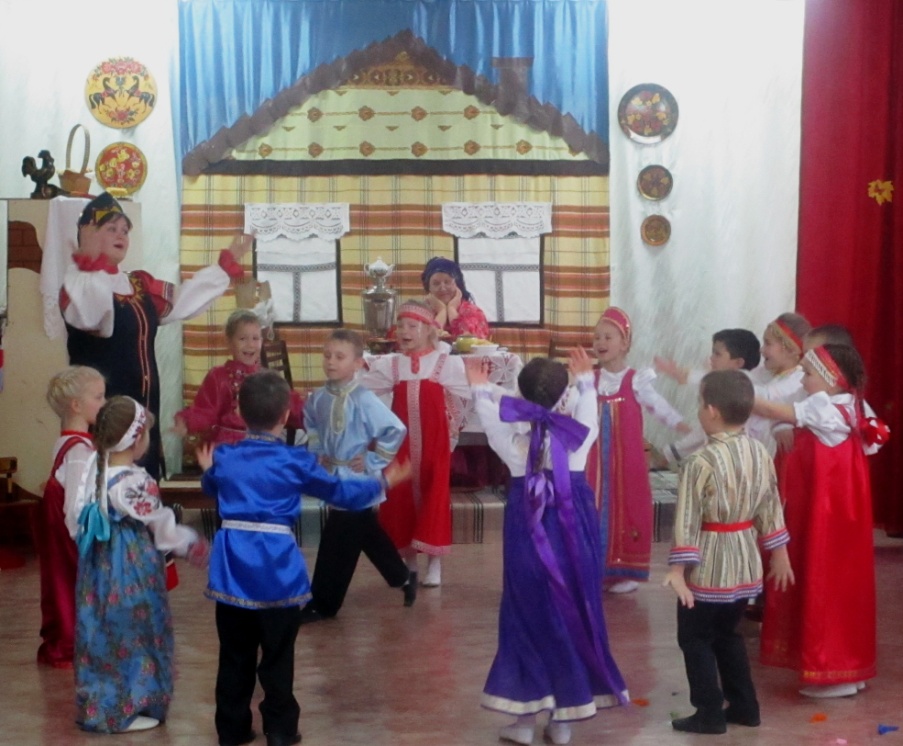       От того, что видит и слышит ребёнок с детства, зависит формирование его сознания и отношение к окружающему.      Развивая чувства, черты характера, которые незримо связывают ребёнка со своим народом,  в  работе детского сада используются народные песни, пляски, хороводы, яркие народные игрушки, красочные предметы народно-прикладного искусства, организуются весёлые народные праздники. Огромное внимание уделяется русской народной музыке, которая оказывает большое влияние на формирование вкуса ребёнка.      Большинство малышей к моменту прихода в детский сад уже имеют небольшой багаж впечатлений, связанных с  народным музыкальным фольклором: слышали колыбельную матери, весёлое напевание плясовой мелодии.  Эти впечатления закрепляются и расширяются с первого дня пребывания ребёнка в детском саду. Детям даются понятные и близкие им народные песни, попевки, потешки, пляски, которые так богаты жизнелюбием, добрым юмором русского народа.  С русскими  фольклором дети начинают знакомиться уже в младших группах.  Они их слышат и на музыкальных занятиях и вне  занятий, слушают народную музыку в грамзаписи, в исполнении профессиональных певцов, в исполнении оркестра народных инструментов.  В работе над музыкально-ритмическими   движениями, постоянно обращаемся к русским народным мелодиям.    Игровые, художественно-образные формы фольклора близки детскому восприятию,   доступны переживанию в детском возрасте, соответствуют психике ребёнка, отвечают его возможностям и потребностям.  Передаваясь от одного  поколения к другому в течение  многих столетий, произведения детского фольклора обрели содержание и форму, соответствующие особенностям детской психики, законам детской эстетики. 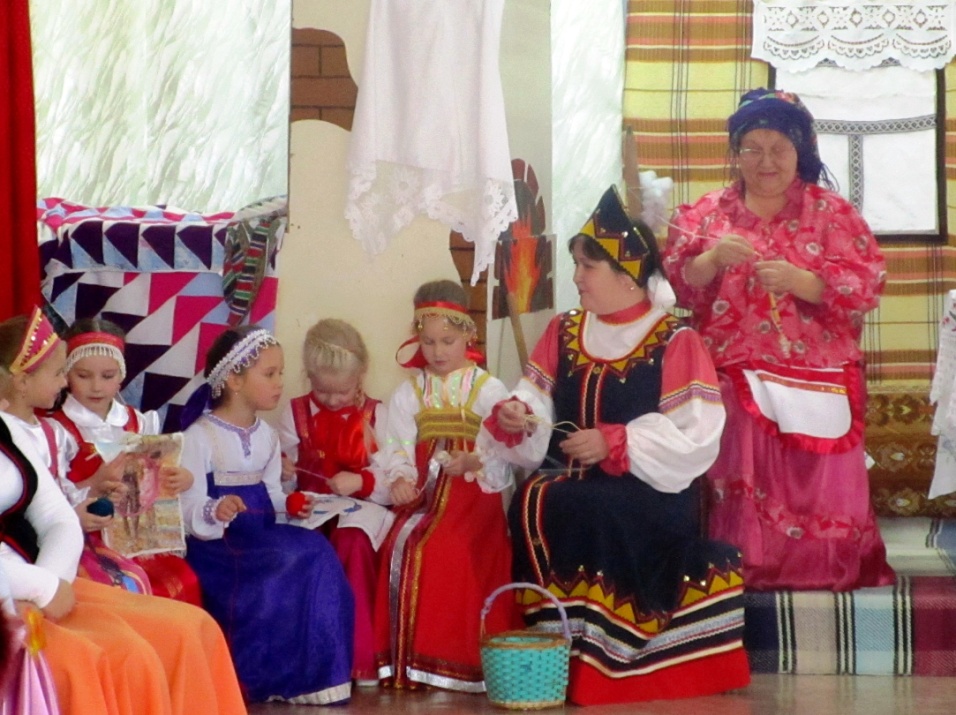           В народной педагогике приобщение  ребёнка к нравственным ценностям происходило в художественно-образной форме через эмоциональный отклик ребёнка, через игровое проживание  им  сюжета и воображаемого вхождения в роль, а через неё в опыт вымышленного персонажа.   На уровне эмоционального взаимодействия с взрослыми, в процессе игры ребёнок получает первые представления о правилах поведения в окружающем мире. Основа этих правил – любовь и доброжелательность ко всему окружающему, забота близких людей друг о друге, чувство защищённости среди них.           Значительный нравственно-эстетический потенциал заложен в русских народных пословицах и поговорках, сказках.  Пословицы и поговорки – особый вид устной поэзии, веками впитавший в себя опыт многочисленных поколений. Они не велики по объёму, но очень ёмки по смыслу,    и в этом   их особая эмоциональная насыщенность. Это яркое, броское обращение одновременно и к разуму, и  к чувству.        Пословицы, поговорки, сказки,  являются эффективным средством развития у детей бережного отношения к  природе, понимания необходимости беречь красоту и гармонию окружающего мира. Многие пословицы и поговорки обращают внимание на важность физического воспитания, формирования здорового образа жизни, в них так же заложен огромный потенциал в развитии экологической культуры личности.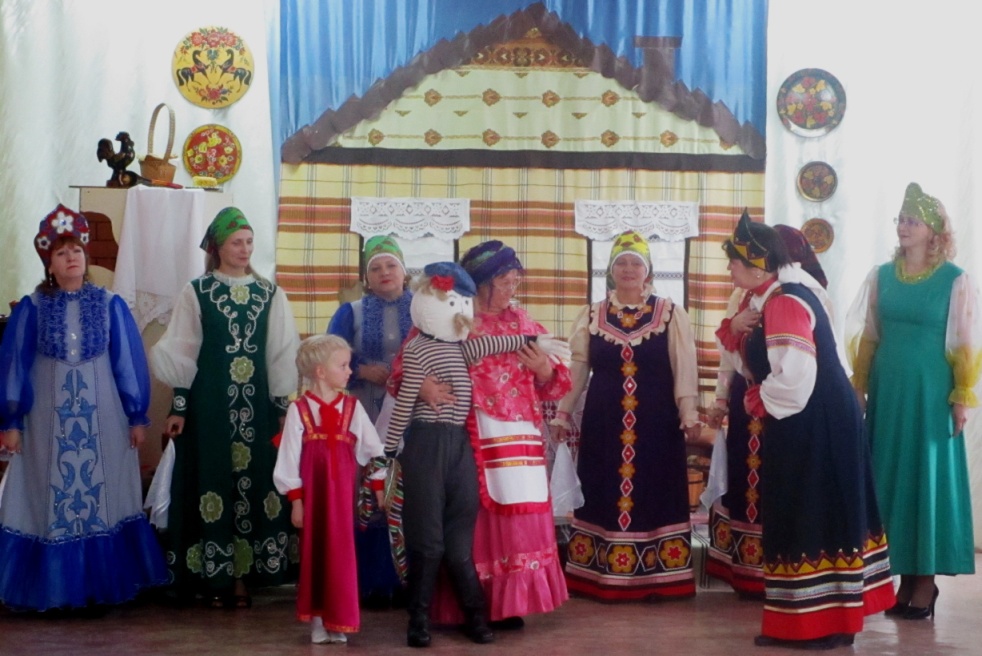        Знания о народной культуре своего Отечества, своего края, о традициях и эстетических представлениях своего народа осознаются современным обществом как необходимые.  «Иван – родства не помнящий» - сегодня мы с горечью постигаем истинный смысл этого выражения. Система народных представлений о мире и взаимоотношениях человека с ним складывались веками. Пройдя через века и вобрав в себя культурный опыт нации, народное творчество сконцентрировало в себе и отобрало самое характерное, что есть в национальном характере, системе личностных отношений, эстетических представлений, нравственных и духовных основах народа. Творческое осмысление этого опыта является основой нормального и естественного развития общества. Преодолеть последствия разрыва культурных традиций в истории нашего Отечества, вернуть современным детям опыт и мудрость своего народа, гордость за него, национальное самосознание – одна из актуальных задач педагогики наших дней.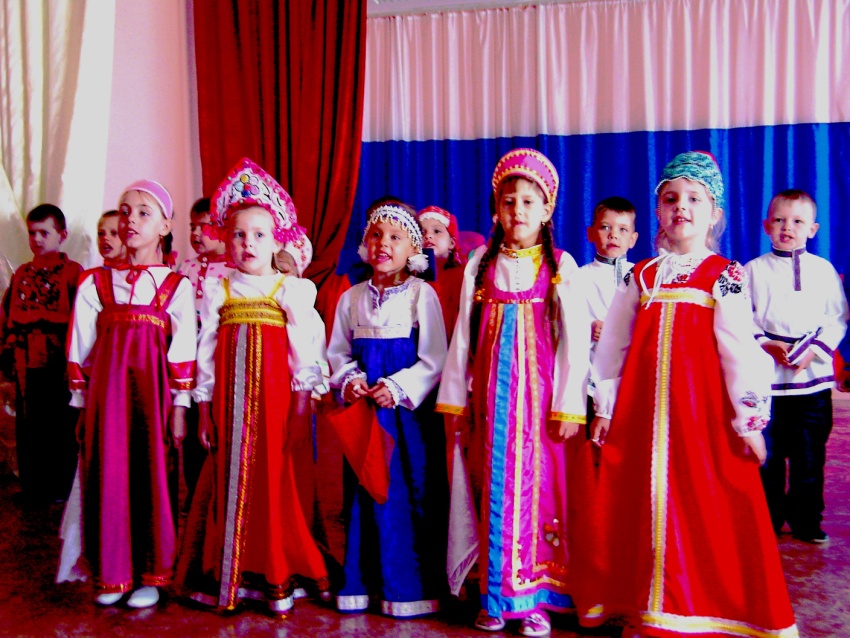 